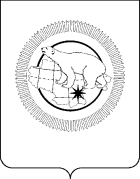 П Р И К А ЗНа основании служебной записки заместителя начальника Департамента социальной политики Чукотского автономного округа, начальника Финансово-экономического управленияПРИКАЗЫВАЮ:1. Внести в приложение к Приказу Департамента социальной политики Чукотского автономного округа от 30 января 2020 года № 53 «Об утверждении Порядка представления руководителями, их заместителями и главными бухгалтерами государственных учреждений Чукотского автономного округа, находящихся в ведомственном подчинении Департамента социальной политики Чукотского автономного округа, информации о среднемесячной заработной плате для размещения в информационно-телекоммуникационной сети «Интернет»» следующее изменение:приложение 1 изложить в редакции согласно приложению к настоящему приказу.2. Отделу дополнительного пенсионного обеспечения и государственной службы Департамента социальной политики Чукотского автономного округа (Коновалова Т.Г.):2.1. ознакомить руководителей учреждений, находящихся в ведомственном подчинении Департамента социальной политики Чукотского автономного округа, с настоящим приказом под подпись;2.2. разместить настоящий приказ на официальном сайте Чукотского автономного округа в информационно-телекоммуникационной сети «Интернет» на официальном сайте Чукотского автономного округа (чукотка.рф).3. Контроль за исполнением настоящего приказа оставляю за собой.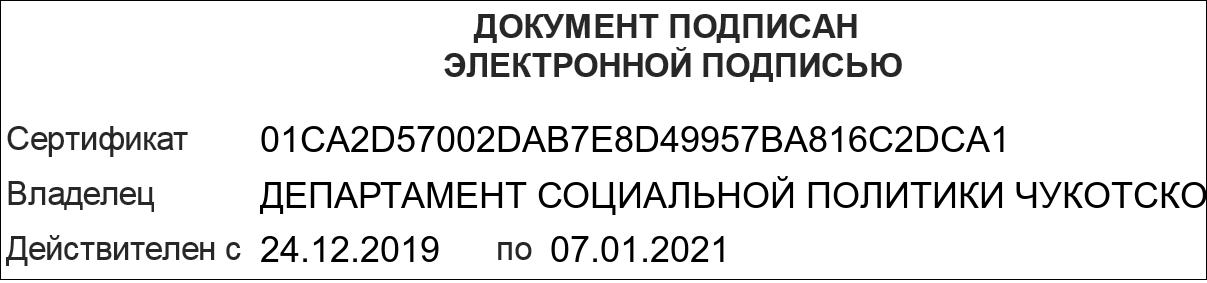 Порядок представления руководителями, их заместителями и главными бухгалтерами государственных учреждений Чукотского автономного округа, находящихся в ведомственном подчинении Департамента социальной политики Чукотского автономного округа, информации о среднемесячной заработной плате для размещения в информационно-телекоммуникационной сети «Интернет»1. Настоящий Порядок представления руководителями, их заместителями и главными бухгалтерами государственных учреждений, находящихся в ведомственном подчинении Департамента социальной политики Чукотского автономного округа, информации о среднемесячной заработной плате для размещения в информационно-телекоммуникационной сети «Интернет» (далее – Порядок) устанавливает порядок и сроки представления информации о рассчитываемой за календарный год среднемесячной заработной плате руководителей, их заместителей и главных бухгалтеров государственных учреждений, находящихся в ведомственном подчинении Департамента социальной политики Чукотского автономного округа (далее – Департамент).2. Информацию о среднемесячной заработной плате представляют руководители, их заместители и главные бухгалтеры государственных учреждений, находящихся в ведомственном подчинении Департамента ежегодно.3. Лица, указанные в пункте 2 настоящего Порядка, представляют информацию о среднемесячной заработной плате в Отдел дополнительного пенсионного обеспечения и государственной службы Департамента ежегодно в срок до 1 апреля года, следующего за отчётным, по форме согласно приложению к настоящему Порядку.4. Среднемесячная заработная плата лиц, указанных в пункте 2 настоящего Порядка рассчитывается в соответствии с пунктом 20 Положения об особенностях порядка исчисления средней заработной платы, утверждённого Постановлением Правительства Российской Федерации от 24 декабря 2007 года № 922 «Об особенностях порядка исчисления средней заработной платы».5. Указанная информация размещается Отделом дополнительного пенсионного обеспечения и государственной службы Департамента в сети «Интернет» на официальном сайте Чукотского автономного округа на странице Департамента в разделе «Противодействие коррупции» не позднее 15 мая года, следующего за отчётным.6. Ответственность за достоверность предоставленной информации о среднемесячной заработной плате руководителя, его заместителей и главного бухгалтера учреждения, находящегося в ведомственном подчинении Департамента, несёт руководитель соответствующего государственного учреждения.». ДЕПАРТАМЕНТ  СОЦИАЛЬНОЙ  ПОЛИТИКИ  ЧУКОТСКОГО  АВТОНОМНОГО  ОКРУГАот 17.03.2020№254г. АнадырьО внесении изменения в Приказ Департамента социальной политики Чукотского автономного округа от 30 января 2020 года № 53Приложениек приказу Департамента социальной политики Чукотского автономного округа от 17.03.2020 № 254«Приложение 1к приказу Департамента социальной политики Чукотского автономного округа от 30.01.2020 № 53